学生缴费流程说明根据浙江省政府和财政局的要求，学生缴费要统一通过政府公共支付平台进行缴纳，现将缴费流程介绍如下：打开支付宝，扫描以下二维码                 2.先填写学生本人身份证号码和姓名               3.核对学生本人信息是否正确后                                                              再点击缴费                                    再确认缴费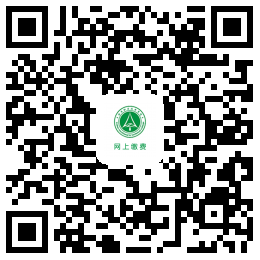 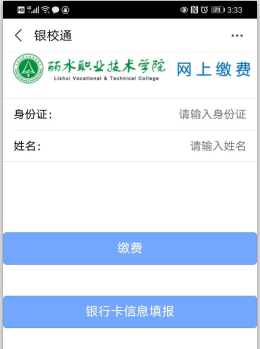 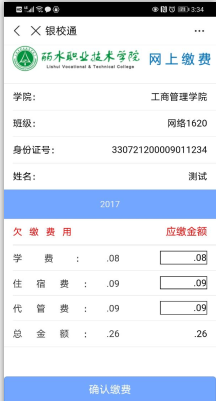 4.  跳转到公共支付页面，填入手机号码         5.  核对缴费金额无误后,点下一步                  6. 点立即付款完成缴费                点下一步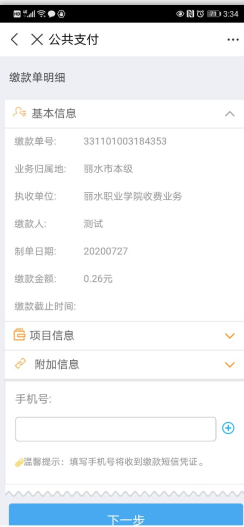 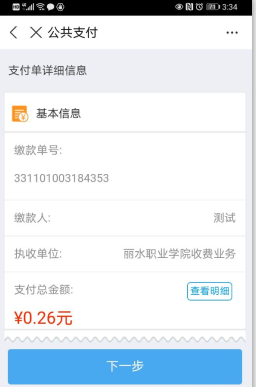 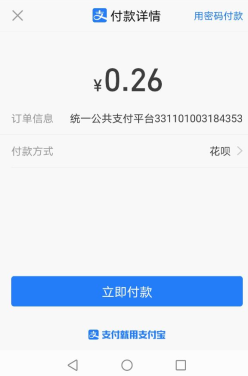    备注：   当缴费金额超过1万元以上时，根据支付宝安全条令需先提款到余额或余额宝后进行支付。特别提醒：1.由于系统不支持部分缴费，请学生务必全额缴费。              2.请各位学生通过支付宝进行缴费，计财处不再接受现金缴费。              3.本系统实行按需开票，学杂费已开通电子票据，有需要的学生请在缴费成功后的3个月内按收到缴费短信上的网址自行打印发票。2023年2021级学生缴费标准缴费项目与标准经物价部门核准，我院学生的收费项目和标准如下：注：缴费流程等具体事项可登录丽水职业技术学院网站http://www.lszjy.com点校内部门链接中的计财处的通知公告栏中查询二、缴费开始时间 2023年8月15起——报到注册前止一、缴费项目与标准收费专业计费单位学费住宿费代管费园艺技术元/生/年6300住宿费标准如下： 白云校区4人间1600元/人/年；  6人间1200元/人/年；    绿谷校区1600元/人/年  （到校后按实际住宿情况多退少补）1000元/年（（按学年结算，多退少补）绿色食品生产技术元/生/年(浙江省户籍免学费)住宿费标准如下： 白云校区4人间1600元/人/年；  6人间1200元/人/年；    绿谷校区1600元/人/年  （到校后按实际住宿情况多退少补）1000元/年（（按学年结算，多退少补）林业技术元/生/年住宿费标准如下： 白云校区4人间1600元/人/年；  6人间1200元/人/年；    绿谷校区1600元/人/年  （到校后按实际住宿情况多退少补）1000元/年（（按学年结算，多退少补）大数据与财务管理元/生/年6000住宿费标准如下： 白云校区4人间1600元/人/年；  6人间1200元/人/年；    绿谷校区1600元/人/年  （到校后按实际住宿情况多退少补）1000元/年（（按学年结算，多退少补）财税大数据应用元/生/年6000住宿费标准如下： 白云校区4人间1600元/人/年；  6人间1200元/人/年；    绿谷校区1600元/人/年  （到校后按实际住宿情况多退少补）1000元/年（（按学年结算，多退少补）现代物流管理元/生/年6000住宿费标准如下： 白云校区4人间1600元/人/年；  6人间1200元/人/年；    绿谷校区1600元/人/年  （到校后按实际住宿情况多退少补）1000元/年（（按学年结算，多退少补）现代文秘元/生/年6000住宿费标准如下： 白云校区4人间1600元/人/年；  6人间1200元/人/年；    绿谷校区1600元/人/年  （到校后按实际住宿情况多退少补）1000元/年（（按学年结算，多退少补）旅游管理元/生/年6000住宿费标准如下： 白云校区4人间1600元/人/年；  6人间1200元/人/年；    绿谷校区1600元/人/年  （到校后按实际住宿情况多退少补）1000元/年（（按学年结算，多退少补）国际经济与贸易元/生/年6000住宿费标准如下： 白云校区4人间1600元/人/年；  6人间1200元/人/年；    绿谷校区1600元/人/年  （到校后按实际住宿情况多退少补）1000元/年（（按学年结算，多退少补）商务英语元/生/年6000住宿费标准如下： 白云校区4人间1600元/人/年；  6人间1200元/人/年；    绿谷校区1600元/人/年  （到校后按实际住宿情况多退少补）1000元/年（（按学年结算，多退少补）酒店管理与数字化运营元/生/年6000住宿费标准如下： 白云校区4人间1600元/人/年；  6人间1200元/人/年；    绿谷校区1600元/人/年  （到校后按实际住宿情况多退少补）1000元/年（（按学年结算，多退少补）智慧健康养老服务与管理元/生/年6000住宿费标准如下： 白云校区4人间1600元/人/年；  6人间1200元/人/年；    绿谷校区1600元/人/年  （到校后按实际住宿情况多退少补）1000元/年（（按学年结算，多退少补）社会体育元/生/年6000住宿费标准如下： 白云校区4人间1600元/人/年；  6人间1200元/人/年；    绿谷校区1600元/人/年  （到校后按实际住宿情况多退少补）1000元/年（（按学年结算，多退少补）园林技术元/生/年6300住宿费标准如下： 白云校区4人间1600元/人/年；  6人间1200元/人/年；    绿谷校区1600元/人/年  （到校后按实际住宿情况多退少补）1000元/年（（按学年结算，多退少补）园林工程技术元/生/年6600住宿费标准如下： 白云校区4人间1600元/人/年；  6人间1200元/人/年；    绿谷校区1600元/人/年  （到校后按实际住宿情况多退少补）1000元/年（（按学年结算，多退少补）工程测量技术元/生/年6600住宿费标准如下： 白云校区4人间1600元/人/年；  6人间1200元/人/年；    绿谷校区1600元/人/年  （到校后按实际住宿情况多退少补）1000元/年（（按学年结算，多退少补）数控技术（绿谷校区）元/生/年6600住宿费标准如下： 白云校区4人间1600元/人/年；  6人间1200元/人/年；    绿谷校区1600元/人/年  （到校后按实际住宿情况多退少补）1000元/年（（按学年结算，多退少补）模具设计与制造（绿谷校区）元/生/年6600住宿费标准如下： 白云校区4人间1600元/人/年；  6人间1200元/人/年；    绿谷校区1600元/人/年  （到校后按实际住宿情况多退少补）1000元/年（（按学年结算，多退少补）计算机网络技术元/生/年6600住宿费标准如下： 白云校区4人间1600元/人/年；  6人间1200元/人/年；    绿谷校区1600元/人/年  （到校后按实际住宿情况多退少补）1000元/年（（按学年结算，多退少补）大数据技术元/生/年6600住宿费标准如下： 白云校区4人间1600元/人/年；  6人间1200元/人/年；    绿谷校区1600元/人/年  （到校后按实际住宿情况多退少补）1000元/年（（按学年结算，多退少补）电子信息工程技术元/生/年6600住宿费标准如下： 白云校区4人间1600元/人/年；  6人间1200元/人/年；    绿谷校区1600元/人/年  （到校后按实际住宿情况多退少补）1000元/年（（按学年结算，多退少补）汽车技术服务与营销元/生/年6600住宿费标准如下： 白云校区4人间1600元/人/年；  6人间1200元/人/年；    绿谷校区1600元/人/年  （到校后按实际住宿情况多退少补）1000元/年（（按学年结算，多退少补）工业机器人技术（绿谷校区）元/生/年6600住宿费标准如下： 白云校区4人间1600元/人/年；  6人间1200元/人/年；    绿谷校区1600元/人/年  （到校后按实际住宿情况多退少补）1000元/年（（按学年结算，多退少补）大数据与会计元/生/年6900住宿费标准如下： 白云校区4人间1600元/人/年；  6人间1200元/人/年；    绿谷校区1600元/人/年  （到校后按实际住宿情况多退少补）1000元/年（（按学年结算，多退少补）市场营销元/生/年6900住宿费标准如下： 白云校区4人间1600元/人/年；  6人间1200元/人/年；    绿谷校区1600元/人/年  （到校后按实际住宿情况多退少补）1000元/年（（按学年结算，多退少补）建筑工程技术元/生/年7590住宿费标准如下： 白云校区4人间1600元/人/年；  6人间1200元/人/年；    绿谷校区1600元/人/年  （到校后按实际住宿情况多退少补）1000元/年（（按学年结算，多退少补）工程造价元/生/年7590住宿费标准如下： 白云校区4人间1600元/人/年；  6人间1200元/人/年；    绿谷校区1600元/人/年  （到校后按实际住宿情况多退少补）1000元/年（（按学年结算，多退少补）建筑室内设计元/生/年7590住宿费标准如下： 白云校区4人间1600元/人/年；  6人间1200元/人/年；    绿谷校区1600元/人/年  （到校后按实际住宿情况多退少补）1000元/年（（按学年结算，多退少补）机电一体化技术（绿谷校区）元/生/年7590住宿费标准如下： 白云校区4人间1600元/人/年；  6人间1200元/人/年；    绿谷校区1600元/人/年  （到校后按实际住宿情况多退少补）1000元/年（（按学年结算，多退少补）艺术设计元/生/年9000元住宿费标准如下： 白云校区4人间1600元/人/年；  6人间1200元/人/年；    绿谷校区1600元/人/年  （到校后按实际住宿情况多退少补）1000元/年（（按学年结算，多退少补）音乐表演元/生/年9000元住宿费标准如下： 白云校区4人间1600元/人/年；  6人间1200元/人/年；    绿谷校区1600元/人/年  （到校后按实际住宿情况多退少补）1000元/年（（按学年结算，多退少补）